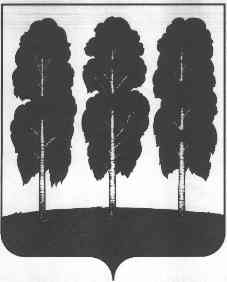 АДМИНИСТРАЦИЯ БЕРЕЗОВСКОГО РАЙОНАХАНТЫ-МАНСИЙСКОГО АВТОНОМНОГО ОКРУГА - ЮГРЫРАСПОРЯЖЕНИЕот  25.10.2022                                                      	№ 655-рпгт. БерезовоО внесении изменения в распоряжение администрации Березовского района от 13.09.2016 № 478-р «О создании межведомственной комиссии по вопросам признания помещения жилым помещением, жилого помещения пригодным (непригодным) для проживания, а также многоквартирного дома аварийным и подлежащим сносу или реконструкции и признании утратившими силу некоторых муниципальных правовых актов администрации городского поселения Березово» В целях приведения муниципального правового акта администрации Березовского района в соответствие с действующим законодательством:1.	В приложении к распоряжению администрации Березовского района от 13.09.2016 № 478-р «О создании межведомственной комиссии по вопросам признания помещения жилым помещением, жилого помещения пригодным (непригодным) для проживания, а также многоквартирного дома аварийным и подлежащим сносу или реконструкции и признании утратившими силу некоторых муниципальных правовых актов администрации городского поселения Березово» исключить из состава межведомственной комиссии - Дибирова Рамазана Закарижаевича – начальника отдела надзорной деятельности и профилактической работы по Березовскому району.2. Разместить настоящее распоряжение на официальном веб-сайте органов местного самоуправления Березовского района.3.   Настоящее распоряжение вступает в силу после его подписания. И.о главы района                                                                                       С.Н. Титов